The ERRIN programme is a joint return and reintegration program of several European partner institutions. Main purpose is the reintegration assistance upon returning to the country of origin. 
Das ERRIN-Programm ist ein gemeinsames Rückkehr- und Reintegrationsprogramm mehrerer europäischer Partnerbehörden. Hauptziel ist die Unterstützung der Reintegration nach erfolgter Rückkehr in das Herkunftsland.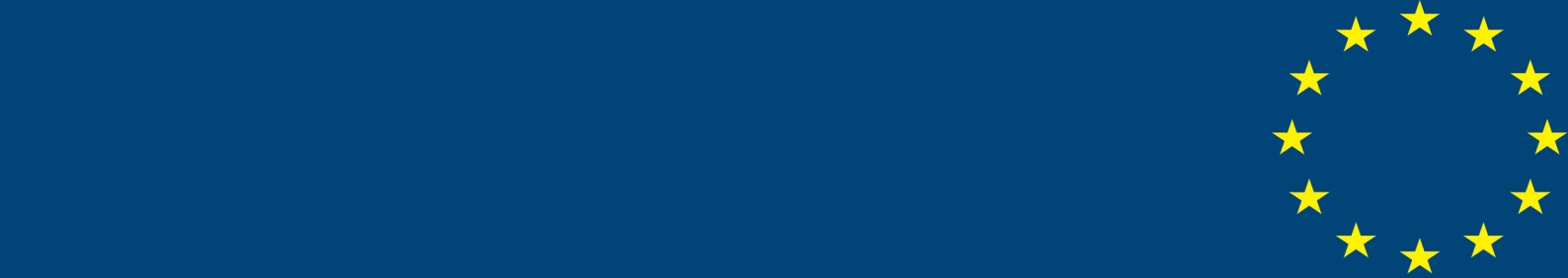 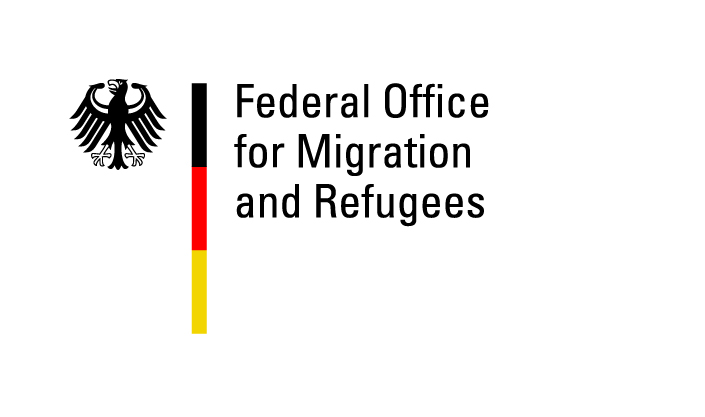 Please fill out the application form in English!   Bitte den Antrag auf Englisch ausfüllen!Applications are only to be submitted through one of the local or regional authorities (e.g. social welfareoffices, local registration offices), voluntary welfare agencies, specialized NGOs or the UNHCR. Please find a return counselor office nearby through: www.returningfromgermany.de Anträge sind nur über eine Kommunal- bzw. Landesbehörde (z.B. Sozialamt, Ausländerbehörde), Wohlfahrtsverbände, Fachberatungsstellen, Zentrale Rückkehrberatungsstellen oder über den UNHCR zu stellen. Über www.returningfromgermany.de finden Sie eine Rückkehrberatungsstelle in Ihrer Nähe.The assistance through ERRIN is in kind, no cash assistance is granted through ERRIN. Die Unterstützung über ERRIN erfolgt in Sachleistungen. Es werden keine Geldleistungen ausbezahlt.Please submit this application form completed and signed as well as the identity documents (scan) and supporting documentation for vulnerability by e-mail to:Bitte übersenden Sie den in Englisch ausgefüllten und unterschriebenen Antrag sowie die Identitätsdokumente (Scan) und ggfs. aktuelle Nachweise über Vulnerabilität per E-Mail an: reintegration@bamf.bund.deUm eine zügige Antragsbearbeitung gewährleisten zu können, wird ein vollständig  ausgefüllter Antrag mit allen erforderlichen Unterlagen vorausgesetzt. Dies betrifft insbesondere:Angaben zum Zielort und Kontaktdaten im HerkunftslandUnterschrift des AntragstellersAngaben zur benötigten Reintegrationsunterstützung (auf Englisch)Gültiges Identitätsdokument aller ausreisenden Personen (z. B. Pass, Passersatzpapier, EU-Laissez-Passer )Nachweise im Falle einer bestehenden Vulnerabilität (z.B. medizinisches Attest)Please keep the provisions of the Declaration of Consent to Data Privacy Statement (Pt. 5) in mind before completing the application form!Bitte beachten Sie vor dem Ausfüllen des Antrages die Datenschutzrechtliche Einwilligungserklärung (Punkt 5)!Target countries available: http://www.bamf.de/DE/Rueckkehr/Reintegration/ProgrammERRIN/Zielstaaten/zielstaaten-node.html Return to Iraq: Please indicate IRAQ/KRG or IRAQ/CentralLead Applicant´s data/ Daten des AntragstellersFamily members returning from Germany/ Familienmitglieder Please list further family members returning to the home country (not lead applicant)/ Bitte ergänzen Sie weitere ausreisende Familienmitglieder:Schooling and vocational skills/ Schulbildung und berufliche FähigkeitenGraduation/ AbschlussVocational skills, specific trainings/ berufliche Fähigkeiten, spezielle TrainingsLanguage skills/ SprachkenntnisseNeeds on reintegration assistanceDeclaration of Consent to Data Privacy Statement/ Datenschutzrechtliche Einwilligungserklärung Your application may only be processed if you have agreed with the following declaration! Eine Antragsbearbeitung erfolgt nur bei Zustimmung der nachfolgenden Datenschutzerklärung!All information provided in this application form is complete and according to the truth. There is no entitlement   to receive the ERRIN assistance and I/we have to refund all ERRIN grants when I/we irregularly re-enter German (resp. Schengen area) territory.  Ich bestätige die Richtigkeit und Wahrheit der im Antrag angegebenen Informationen. Es besteht kein Anspruch auf ERRIN-Unterstützung und ich muss/wir müssen alle ERRIN-Hilfen bei irregulärer Wiedereinreise nach Deutschland (bzw. Schengenraum) erstatten.  ………………………………………………………………	    ………………………………………………………………		Date / Datum		Signature / Unterschrift
		(Applicant / Antragsteller)Date / Datum		Signature / Unterschrift
		(Spouse / Ehegatte)Date / Datum		Signature / Unterschrift
		(custodian of UM / Vormundschaft bei UM)The following declarations are optional.Die nachfolgenden Erklärungen sind optional.For the referral organisation (e.g. return counseling agency, local authority) only:  
	Von der antragübermittelnden Stelle auszufüllen (z.B. Rückkehrberatungsstelle, ABH):Contact:	Federal Office for Migration and Refugees | Bundesamt für Migration und Flüchtlinge	e-mail: reintegration@bamf.bund.de Destination (target country)/ZiellandLast name/ NachnameLast name/ NachnameLast name/ NachnameFirst name(s)/VornameFirst name(s)/VornameFirst name(s)/VornameDate of birth/Gender/ Geburtsdatum/ GeschlechtDate of birth/Gender/ Geburtsdatum/ GeschlechtDate of birth/Gender/ Geburtsdatum/ Geschlecht male /  female male /  female male /  femalePlace of birth (city, district)/GeburtsortPlace of birth (city, district)/GeburtsortPlace of birth (city, district)/GeburtsortNationality/ Ethnicity (if applicable)/ Nationalität/EthnieNationality/ Ethnicity (if applicable)/ Nationalität/EthnieNationality/ Ethnicity (if applicable)/ Nationalität/EthnieContact data in Germany / Kontaktdaten in D(address, e-mail, phone number)Contact data in Germany / Kontaktdaten in D(address, e-mail, phone number)Contact data in Germany / Kontaktdaten in D(address, e-mail, phone number)AZR Asylum file numberAsylum file numberAZR:     AZR:     AZR:     BAMF:      Date of arrival in Germany/ Einreise in D Date of arrival in Germany/ Einreise in D Date of departure AusreisedatumFlight details/ Fluginformationen Flight details/ Fluginformationen Target destination (city in home country)/ ZielstadtContact data in home country(Information needed to get in touch with the applicant)Kontaktdaten im Herkunftsland (zur Kontaktaufnahme durch Service Provider)Contact data in home country(Information needed to get in touch with the applicant)Kontaktdaten im Herkunftsland (zur Kontaktaufnahme durch Service Provider)Contact data in home country(Information needed to get in touch with the applicant)Kontaktdaten im Herkunftsland (zur Kontaktaufnahme durch Service Provider)Name:	     	Address:	     	Country:	     	Phone:	     	E-mail:	     	Name:	     	Address:	     	Country:	     	Phone:	     	E-mail:	     	Name:	     	Address:	     	Country:	     	Phone:	     	E-mail:	     	Name:	     	Address:	     	Country:	     	Phone:	     	E-mail:	     	Current statusAktueller StatusCurrent statusAktueller StatusCurrent statusAktueller Status asylum seeker/ Asylbewerber  On-going asylum procedure/ laufendes Asylverfahren protection status granted/ Schutzstatus Order to leave Germany / asylum application rejected/ Ausreiseaufforderung/ abgelehnter Asylantrag	     temporary suspension of deportation/ Duldung
 Other legal (temporary) stay/ anderer legaler Aufenthalt:        asylum seeker/ Asylbewerber  On-going asylum procedure/ laufendes Asylverfahren protection status granted/ Schutzstatus Order to leave Germany / asylum application rejected/ Ausreiseaufforderung/ abgelehnter Asylantrag	     temporary suspension of deportation/ Duldung
 Other legal (temporary) stay/ anderer legaler Aufenthalt:        asylum seeker/ Asylbewerber  On-going asylum procedure/ laufendes Asylverfahren protection status granted/ Schutzstatus Order to leave Germany / asylum application rejected/ Ausreiseaufforderung/ abgelehnter Asylantrag	     temporary suspension of deportation/ Duldung
 Other legal (temporary) stay/ anderer legaler Aufenthalt:        asylum seeker/ Asylbewerber  On-going asylum procedure/ laufendes Asylverfahren protection status granted/ Schutzstatus Order to leave Germany / asylum application rejected/ Ausreiseaufforderung/ abgelehnter Asylantrag	     temporary suspension of deportation/ Duldung
 Other legal (temporary) stay/ anderer legaler Aufenthalt:       Vulnerabilites (Supporting documentation has to be attached)/ Vulnerabilitäten – bitte Nachweise beifügenVulnerabilites (Supporting documentation has to be attached)/ Vulnerabilitäten – bitte Nachweise beifügenVulnerabilites (Supporting documentation has to be attached)/ Vulnerabilitäten – bitte Nachweise beifügenAre the applicant and returning family members fundless according to the REAG/GARP-regulations?/ Sind Antragsteller und gemeinsam ausreisende Personen mittellos gemäß REAG/GARP?Are the applicant and returning family members fundless according to the REAG/GARP-regulations?/ Sind Antragsteller und gemeinsam ausreisende Personen mittellos gemäß REAG/GARP?Are the applicant and returning family members fundless according to the REAG/GARP-regulations?/ Sind Antragsteller und gemeinsam ausreisende Personen mittellos gemäß REAG/GARP? No   Yes / supporting documentation :       No   Yes / supporting documentation :       No   Yes / supporting documentation :       No   Yes / supporting documentation :      On-going / terminated criminal case/ StraftatenOn-going / terminated criminal case/ StraftatenOn-going / terminated criminal case/ Straftaten No     Yes (penalties, fines):       No     Yes (penalties, fines):       No     Yes (penalties, fines):       No     Yes (penalties, fines):      Last NameFirst NameRelationship to main applicant (spouse, daughter, son, etc.)Date of birthNationalityVulnerabilitiesMain applicant/ AntragstellerSpouse (if applicable) / ggfs. Ehepartner No formal school leaving certificate/Kein formaler Schulabschluss Primary school/Grundschule Secondary school/ weiterführende Schule University/ Hochschule/ Universität Specific trainings / Skills/ Besondere Qualifikationen :      No formal school leaving certificate Primary school Secondary school University Specific trainings / Skills:      Main applicant/ AntragstellerSpouse (if applicable)/ EhepartnerOccupational activities/jobs in home country/ Beschäftigung im HKL:      Occupational activites / jobs in Germany/ Beschäftigung in D:Occupational activities/jobs in home country/ Beschäftigung im HKL:      Occupational activites / jobs in Germany/ Beschäftigung in D:(Mother tongue first)Muttersprache zuerstLevel (main applicant)Level (main applicant)Level (main applicant)Level (spouse)Level (spouse)Level (spouse)(Mother tongue first)Muttersprache zuerstGoodSmall conversationPoorGoodSmall conversationPoorAssistanceBrief description (a brief description of the needed reintegration assistance has to be included)Airport pick-upFlughafenabholungdestination airport, individual needs upon arrival (onward travelling)/ ZielflughafenTemporary accommodation upon arrival³Temporäre Unterkunft nach der AnkunftIndividual needs for the first few days upon arrival/ Individuelle Berdürfnisse für die ersten Tage nach der AnkunftAssistance in setting up a small scale business Hilfe bei einer ExistenzgründungIdeas of businesses, individual skills/ Ideen für Existenzgründung, individuelle FähigkeitenAssistance in job placement, contact to employers, 
labour market              (General information)Hilfe bei der JobsucheIndividual needs for a job/ Individuelle Bedürfnisse für eine ArbeitsstelleVocational trainings needed for a business or jobBerufliche QualifizierungsmaßnahmenPurpose and kind of training/ Ziel und Art der Schulung Social / medical / 
psychological treatmentSoziale/ medizinische/ psychologische BehandlungIndividual care, medical treatment/ Individuelle Pflege, med. Behandlung – Attest beifügen!Administrative and legal  advice / assistanceUnterstützung bei administrativen und rechtlichen AngelegenheitenAdvice, nursery, schooling, legal issues/ Beratung, Kinderbetreuung, Schule, rechtl. BelangeFamily tracingFamilienzusammenführungOther individual needsAndere individuelle Bedürfnisse Ich willige ein, dass die in meine Rückkehr und Reintegrationshilfe eingebundenen Stellen (Rückkehrberatungsstelle, Bundesamt für Migration und Flüchtlinge/Referat Rückkehr und ggf. Ausländerbehörde) nachstehende personenbezogene Daten:Name, Vorname, Geburtsdatum, Geschlecht, Familienstand, ggf. Familienmitglieder, Herkunftsland, Nationalität (einschl. ID), Wohnanschrift, TelefonAusreisedatumBildungsabschlüsse, berufliche Tätigkeiten, ggf. GesundheitsdatenReintegrationsbedarf nach der Rückkehrzum Zwecke der Datenerhebung, Datenspeicherung, Datenverarbeitung und Datennutzung (z.B. Bundesamt für Migration und Flüchtlinge) verwenden dürfen.Mir ist bekannt, dass vorstehend genannte Daten zum Zwecke der Datenverarbeitung, Weitergabe und Datennutzung an folgende Stellen:zuständiger ERRIN-Vertragspartner im Rückkehrland (ggf. Datenabgleich mit der Internationalen Organisation für Migration) ERRIN Management undEU-Kommission        zum Zwecke der Vorbereitung und Durchführung der Rückkehr und ReintegrationsmaßnahmenProgrammsteuerung und Feststellung/Abrechnung der AusgabenEntwicklung neuer Förderansätze auf der Grundlage der erfassten Daten        genutzt werden dürfen. Mir ist zudem bekannt, dass ohne die Zustimmung zur Weitergabe meiner Daten eine Rückkehr- und/oder Reintegrationsunterstützung nicht möglich ist.Meine im Rahmen der vorstehend genannten Zwecke erhobenen personenbezogenen Daten werden unter Beachtung der Datenschutzgrundverordnung (DSGVO) im erforderlichen Umfang erhoben, verarbeitet (gespeichert) und an berechtigte Stellen übermittelt.Meine datenschutzrechtliche Einwilligung kann ich ohne nachteilige Folgen verweigern bzw. jederzeit mit Wirkung für die Zukunft widerrufen. Mir ist bewusst, dass damit eine weitere Bearbeitung bzw. (weitere) Gewährung ggf. künftiger Leistungen nicht mehr möglich ist.Meine Widerrufserklärung ist zu richten an:Bundesamt für Migration und Flüchtlinge				Referat 72A (Rückkehr),Frankenstr. 210, 90461 NürnbergE-Mail: reintegration@bamf.bund.deIm Falle eines Widerrufs oder einer Rücknahme meines Antrags kann ich zudem die Löschung mich betreffender Daten verlangen. I agree that the bodies involved in my return and reintegration assistance (Return Counseling Center, Federal Office for      Migration and Refugees / Return Unit and, if applicable, Local registration office) have the following personal data:Surname, first name, date of birth, gender, marital status, family members (if applicable), country of origin, nationality (including ID), address of residence, telephone numberdeparture dateeducational qualification, professional activities, if applicable health dataReintegration needs after the returnfor the purposes of data collection, data storage, data processing and data use (eg Federal Office for Migration and Refugees).I understand that the above-mentioned data for the purposes of data processing, transfer and use of data to the following:Responsible ERRIN service provider in the country of return (if necessary, reconciliation with the International Organization for Migration)ERRIN management andEU Commission        for the purpose ofPreparation and implementation of return and reintegration measuresProgram control and determination / billing of expensesDevelop new funding approaches based on collected datamay be used.I am also aware that without the consent to the disclosure of my data a return and / or reintegration support is not possible.My personal data collected in the context of the aforementioned purposes will be collected, processed (stored) to the necessary extent in accordance with the General Data Protection Regulation (GDPR) and transmitted to authorized agencies.I can refuse my data protection consent without adverse consequences or revoke it at any time with effect for the future. I am aware that this means that further processing or (further) granting of any future services is no longer possible.My revocation declaration must be sent to:                                                              Federal Office for Migration and Refugees                                                              Unit 72A (Return),                                                              Frankenstr. 210,  90461 Nuremberg                                                              E-Mail: reintegration@bamf.bund.deIn case of revocation or withdrawal of my application, I can also request the deletion of data relating to me. I will keep the return counseling agency / BAMF updated on my reintegration progress. 
The main purpose of your feedback is to improve the services. Ich gebe der Rückkehrberatungstelle / BAMF Auskunft über meine Reintegrationsfortschritte. Hauptzweck Ihrer Rückmeldung ist die Verbesserung der Dienstleistungen.Main considerations / reasons why opting to return / Gründe für die Rückkehr:  No residence (e.g order to leave the host country)/ Kein Aufenthalt	 No prospectives/ Keine Perspektiven Return for family reasons/ Rückkehr aus familiären Gründen	 Return for other reasons/ Andere Gründe:      Referring institution / addressAntragübermittelnde Stelle / AnschriftCase worker / Bearbeiter(in)Phone / Telefon:e-mail / E-Mail:Date,  Signature / Datum, Unterschrift     ,      